		Sdružení obcí povodí Morávky, Dobrá 230, 739 51 Dobrá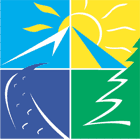 Sněm starostů Sdružení obcí povodí MorávkyDne 21. 6. 2019 v 8.30 hodin se na Obecním úřadě v Morávce, koná sněm starostů SOPM s následujícím programem: ZahájeníPČR, kpt. René Klimek a npor. Bc. Mgr. Jiří Řeha Kontrola úkolu Nabídka elektřinyInformace o postupů prací na cyklotraseSportovní denKulturní den Závěrečný účet za rok 2018Účetní závěrka k 31.12.2018RůznéJiří Blahutapředseda SOPM